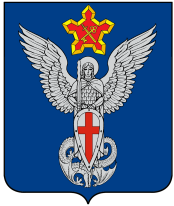 АдминистрацияЕрзовского городского поселенияГородищенского муниципального районаВолгоградской области403010, р.п. Ерзовка, ул. Мелиоративная, дом 2,  тел/факс: (84468) 4-79-15, 4-76-20П О С Т А Н О В Л Е Н И Еот 16 января 2017 года                              № 06О внесении изменений в постановление администрации Ерзовского городского поселения от 25 декабря 2015 года № 320 «Об утверждении Порядка формирования, утверждения и ведения планов закупок товаров, работ, услуг для обеспечения муниципальных нужд Ерзовского городского поселения Городищенского муниципального района Волгоградской области»          В соответствии с Федеральным законом от 05 апреля 2013 г. № 44-ФЗ "О контрактной системе в сфере закупок товаров, работ, услуг для обеспечения государственных и муниципальных нужд",ПОСТАНОВЛЯЮ:1. Внести в Порядок формирования, утверждения и ведения планов закупок товаров, работ, услуг для обеспечения муниципальных нужд Ерзовского городского поселения Городищенского муниципального района Волгоградской области, утвержденный постановлением  администрации Ерзовского городского поселения от 25 декабря 2015 года № 320 следующие изменения:1.1. Пункт 2 дополнить подпунктом «2.2.» следующего содержания:«2.2. муниципальными унитарными предприятиями Ерзовского городского поселения Городищенского муниципального района Волгоградской области, за исключением закупок, осуществляемых в течение года в соответствии с правовым актом, предусмотренным частью 3 статьи 2 Федерального закона от 18 июля 2011 года № 223-ФЗ «О закупках товаров, работ, услуг отдельными видами юридических лиц», и частью 6 статьи 15 Закона о контрактной системе, - после утверждения планов (программ) финансово-хозяйственной деятельности.».1.2. Пункт 6 дополнить подпунктом 6.9. следующего содержания:«6.9. устранение технических ошибок (неточностей, опечаток), допущенных при составлении плана закупок.».2. Настоящее постановление вступает в силу с 01 января 2017 года., подлежит официальному опубликованию и применяется к отношениям, возникшим при формировании и утверждении муниципальными унитарными предприятиями Ерзовского городского поселения Городищенского муниципального района Волгоградской области планов закупок товаров, работ, услуг на 2017 год.И.о. главы Ерзовского городского поселения                                                                     В.Е. Поляничко